§4-301.  Deferred posting; recovery of payment by return of items; time of dishonor; return of items by payor bank(1).   If a payor bank settles for a demand item other than a documentary draft presented otherwise than for immediate payment over the counter before midnight of the banking day of receipt, the payor bank may revoke the settlement and recover the settlement, if, before it has made final payment and before its midnight deadline, it:(a).  Returns the item; or(b).  Sends written notice of dishonor or nonpayment, if the item is unavailable for return.  [PL 1993, c. 293, Pt. B, §36 (AMD).][PL 1993, c. 293, Pt. B, §36 (AMD).](2).   If a demand item is received by a payor bank for credit on its books, it may return the item or send notice of dishonor and may revoke any credit given or recover the amount thereof withdrawn by its customer, if it acts within the time limit and in the manner specified in subsection (1).[PL 1993, c. 293, Pt. B, §36 (AMD).](3).   Unless previous notice of dishonor has been sent, an item is dishonored at the time when for purposes of dishonor it is returned or notice sent in accordance with this section.(4).   An item is returned:(a).  As to an item presented through a clearinghouse, when it is delivered to the presenting or last collecting bank or to the clearinghouse or is sent or delivered in accordance with clearinghouse rules; or  [PL 1993, c. 293, Pt. B, §36 (AMD).](b).  In all other cases, when it is sent or delivered to the bank's customer or transferor or pursuant to instructions.  [PL 1993, c. 293, Pt. B, §36 (AMD).][PL 1993, c. 293, Pt. B, §36 (AMD).]SECTION HISTORYPL 1993, c. 293, §B36 (AMD). The State of Maine claims a copyright in its codified statutes. If you intend to republish this material, we require that you include the following disclaimer in your publication:All copyrights and other rights to statutory text are reserved by the State of Maine. The text included in this publication reflects changes made through the First Regular and First Special Session of the 131st Maine Legislature and is current through November 1. 2023
                    . The text is subject to change without notice. It is a version that has not been officially certified by the Secretary of State. Refer to the Maine Revised Statutes Annotated and supplements for certified text.
                The Office of the Revisor of Statutes also requests that you send us one copy of any statutory publication you may produce. Our goal is not to restrict publishing activity, but to keep track of who is publishing what, to identify any needless duplication and to preserve the State's copyright rights.PLEASE NOTE: The Revisor's Office cannot perform research for or provide legal advice or interpretation of Maine law to the public. If you need legal assistance, please contact a qualified attorney.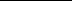 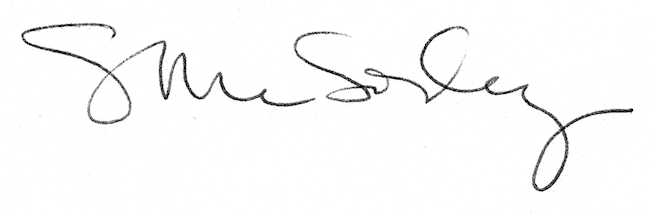 